МИНИСТЕРСТВО ОБРАЗОВАНИЯ И МОЛОДЕЖНОЙ ПОЛИТИКИ СТАВРОПОЛЬСКОГО КРАЯГОСУДАРСТВЕННОЕ БЮДЖЕТНОЕ ПРОФЕССИОНАЛЬНОЕОБРАЗОВАТЕЛЬНОЕ УЧРЕЖДЕНИЕ «КУРСАВСКИЙ РЕГИОНАЛЬНЫЙ КОЛЛЕДЖ «ИНТЕГРАЛ»МЕТОДИЧЕСКАЯ РАЗРАБОТКА  внеаудиторного мероприятия«Выборы президента России»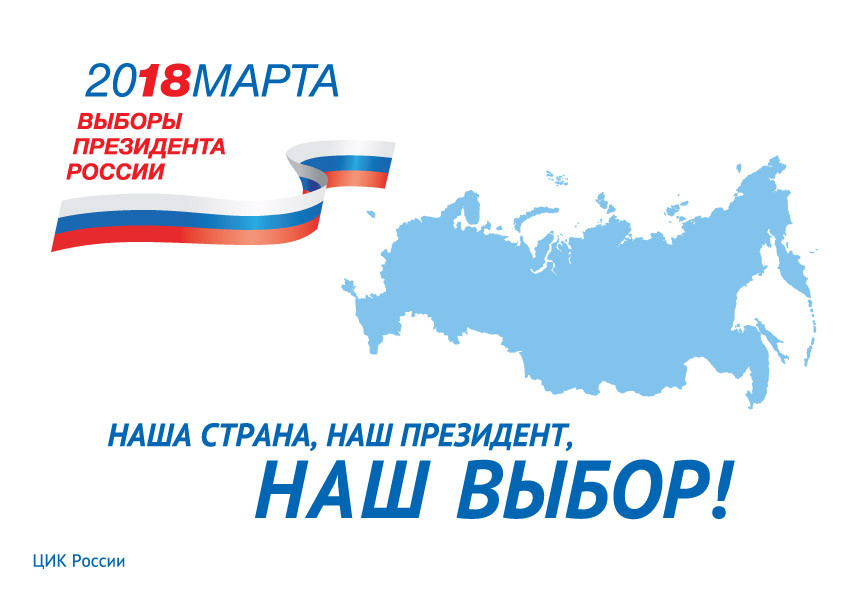 с. Курсавка2018 г.Методическая разработка предназначена  для  проведения внеаудиторного мероприятия, посвященного выборам Президента Российской Федерации с обучающимися любого профиля.Данная разработка рекомендуется к применению классным руководителям, социальным педагогам, мастерам производственного обучения  для реализации воспитательного процесса в учреждениях СПО. Организация-разработчик: ГБПОУ «Курсавский региональный колледж «Интеграл»Разработчик:  И.П. Гамоля, преподаватель ГБПОУ «Курсавский региональный колледж «Интеграл»Рассмотрена, утверждена и рекомендована к применению на заседании Методического совета  ГБПОУ «Интеграл»Протокол № 6    от  «28» февраля 2018 г.Председатель     ___________________  Резниченко С.В.                                          357070, Ставропольский край, Андроповский район, с. Курсавка, ул. Титова, 15, «Курсавский  региональный колледж «Интеграл»тел. 6-39-82, 6-39-79kurs_integrall@mail.ruСодержаниестр.Пояснительная записка                                                                               4Методика  проведения  мероприятия                                                        5    3.  План  мероприятия                                                                                      64.  Структура мероприятия                                                                              75.  Источники информации                                                                              8        Приложения                                                                                                   9Пояснительная запискаДанная методическая разработка внеаудиторного мероприятия «Выборы президента России» разработана по актуальной теме, в преддверии выборов Президента Российской Федерации, которые состоятся 18 марта 2018 года.  Воспитание гражданственности является одним из основополагающих принципов государственной политики в области образования (закон РФ «Об образовании» ст.2 п.1). Для достижения этой цели необходимо знакомить обучающихся с законами нашего государства, убеждать в необходимости их выполнения, формировать гражданскую ответственность. Осуществляется это через участие обучающихся в  политической, социальной, экономической жизни города, района, края, страны.  Методическая разработка содержит материал, который  раскрывает значение понятия «президент», знакомит обучающихся с историей президентства нашей страны, правами граждан, согласно закону РФ «О выборах Президента Российской Федерации», что способствует   воспитанию активной гражданской  позиции обучающихся, разъясняет  важность участия каждого в предстоящих выборах главы государства, повышает интерес к современной истории родной страны.Методика проведения мероприятияДанное внеаудиторное мероприятие «Выборы президента России» проводится в кабинете, оснащённом компьютером, динамиком, видеопроектором, экраном, доской. Мероприятие предусматривает просмотр презентации с одновременным изложением материала, как преподавателем, так и обучающимися и его дальнейшее  обсуждение.Предварительная подготовка со стороны преподавателя включает в себя следующее: подбор видеоролика, презентации, цитат и материала для всех этапов мероприятия и написание сценария (Приложение 1).   Со стороны обучающихся – написание  мини-сочинения на тему «Если бы я был президентом России…»,  поиск информации для сообщений о президентах нашей страны.Внеаудиторное мероприятие начинается со вступительного слова преподавателя о важности предстоящего  выбора главы государства для всех и каждого.  Следующий этап: просмотр презентации «Россия выбирает президента» с одновременным изложением материала.  Ответ на  проблемный вопрос:  «Если бы я был президентом России…» участники мероприятия изложили в своих мини-сочинениях, которые     заслушиваются и  обсуждаются в основной части мероприятия.  Далее демонстрируется видеоролик «Россия».В  заключительном слове преподаватель   подводит  итог внеаудиторного  мероприятия  и проводит рефлексию. План мероприятияТема: «Выборы президента России»Цель мероприятия: формировать активную гражданскую позицию обучающихся. Задачи мероприятия: Образовательные: ознакомление обучающихся с законом  «О выборах Президента Российской Федерации», с историей президентства РФ.Развивающие: развитие  навыка ведения беседы, умения слушать оппонента, высказывать свою точку зрения. Воспитательные:  убеждение в необходимости выполнения гражданского долга по участию в выборах президента страны. Здоровьесберегающие: создание благоприятной психологической атмосферы.Методические: совершенствование методики проведения внеаудиторных мероприятий с использованием ИКТ.Формируемые компетенции:- самостоятельно определять задачи личностного развития;- работать в команде, эффективно общаться с коллегами, руководством;- осуществлять поиск и использование информации, необходимой для выполнения профессиональных задач, профессионального и личностного развития.   Тип мероприятия: внеаудиторноеФорма проведения: классный час Методы и приёмы: активный – обсуждение, подготовка сообщений, ИКТ –  демонстрация презентации и видеоролика, метод проблемного изложения – написание мини-сочинений.Оснащение: компьютер,  видеопроектор, экран, презентация «Россия выбирает президента», видеоролик «Россия», плакаты с цитатами. Продолжительность мероприятия: 30 минут. Структура мероприятия1.   Вводная часть. (5мин.)      1.1 Приветствие.       1.2 Сообщение темы и цели мероприятия. 2.  Основная часть. (20 мин.)      2.1 Вступительное слово преподавателя: информирование обучающихся о выборах Президента Российской Федерации с одновременным показом презентации «Россия выбирает президента».       2.2 Заслушивание сообщений обучающихся с демонстрацией презентации «Россия выбирает президента»:- «Права граждан согласно закону РФ «О выборах Президента Российской Федерации»;- «История президентства нашей страны».      2.3 Постановка проблемного вопроса «Если бы я был президентом России», заслушивание мини-сочинений и их последующее обсуждение.       2.4 Просмотр видеоролика «Россия».  3. Заключительная часть. (5мин.)      3.1. Заключительное слово преподавателя.       3.2. Рефлексия.Источники информацииИнтернет-ресурсы:1. www.intolimp.org – информационное наполнение методической разработки, презентация «Россия выбирает президента» (дата обращения 08.03.2018 г.)2.  www.nsportal.ru – статья Гарифуллина И.А. «Воспитание гражданина» (дата обращения 08.03.2018 г.)3. www.krk-integral.ru – оформление методической разработки (дата обращения 07.03.2018 г.)4.   www.legalacts.ru  – Федеральный закон от 17.05.1995 №76-ФЗ «О выборах Президента Российской Федерации» (дата обращения 08.03.2018 г.)5.  www.legalacts.ru – Закон РФ от 10.07.1992 №3266-1 «Об образовании» (дата обращения 08.03.2018 г.)6.https://www.youtube.com/watch?v=zPWRofkH83s&list=PL7KUYSquNaL6ZjQ5YGno123Ew5igDj1Ye&index=10&t=0s –  Видеоролик «Россия» (дата обращения 08.03.2018 г.)                                                                                                          Приложение 1Сценарий внеаудиторного мероприятия «Выборы президента России»Вступительное слово преподавателяСегодня мы с вами собрались на классный час, тема которого «Выборы президента России» с целью: формировать  вашу активную гражданскую позицию. Этому будет способствовать решение следующих задач: ознакомление с законом  «О выборах Президента Российской Федерации», с историей президентства РФ; убеждение в необходимости выполнения гражданского долга по участию в выборах президента страны.18 марта 2018 года нам предстоит выбирать Президента Российской Федерации. Ребята, а кто такой президент? (ответы учащихся).-  Какими полномочиями обладает президент? (ответы учащихся).-  Кто имеет право избирать? А быть избранным? (ответы учащихся).-  А теперь послушаем, что нам подготовили ребята.1-й обучающийся:В словаре Ожегова читаем: «Президент – это глава государства. Президент – это избираемый на определенный срок глава государства или какой-нибудь организации».Должность Президента РСФСР была введена Законом РСФСР от 24 апреля 1991 года в соответствии с результатами проведенного 17 марта 1991 года референдума.2-й  обучающийся:Основные полномочия Президента Российской Федерации.Как правило, президент наделен широкими полномочиями: ему принадлежит право вето (т.е. запрет) в отношении законов, принятых Парламентом, право принятия указов нормативного характера, право помилования. Президент определяет основные направления внутренней и внешней политики, представляет Российскую Федерацию на международной арене, назначает выборы в Государственную Думу, ведет переговоры и подписывает международные договора РФ. Президент является Верховным главнокомандующим Вооруженных Сил Российской Федерации.3-й  обучающийся:Каждый гражданин России, достигший 18 лет, имеет право участвовать в голосовании и,  в том числе, избирать главу государства. Быть избранным в государственные органы власти может любой гражданин России, также достигший 18 лет. На пост президента имеет право избираться гражданин, достигший возраста 35 лет.Преподаватель:	В	 России гражданин имеет право избирать с 18 лет. Право быть избранным в органы государственной власти – с 18 лет. Президентом страны – с 35 лет. Раньше президент России избирался сроком на 4 года, с 2012 года принято решение о президентском сроке – 6 лет.На основании Конституции России, президент не может быть избран более чем на два срока подряд.Демократические выборы основаны на принципах:- всеобщего,- равного,- прямого избирательного права,- при тайном голосовании.А сейчас обратимся к истории.1-й обучающийся:Первым и единственным Президентом Советского Союза был Михаил Сергеевич Горбачев, который был настроен на обновление внешнеполитического курса СССР. Он руководил страной с 1985 года, а Президентом стал 15 марта 1990 года. На этом посту он пробыл около двух лет. На счету Горбачева «сухой закон», обмен денег, введение хозрасчета, прекращение войны в Афганистане, завершение многолетней «холодной войны» с Западом и ослабление ядерной угрозы, ослабление цензуры. Годы правления Горбачева названы годами «перестройки», итогом которой стал  распад СССР 8 декабря 1991 года, образование  СНГ (Союз Независимых Государств) и отставка президента СССР.Государственная символика СССР отличалась от нынешней: красный флаг – символ героической борьбы; герб символизировал добровольное объединение равноправных союзных республик в единое государство; гимн имел другое содержание.2-й обучающийся:В 1991 году произошел распад Советского Союза. Образовалась Российская Федерация, и ее президентом становится Борис Николаевич Ельцин. Одним из важнейших достижений Бориса Ельцина явилось принятие всенародным голосованием новой демократической Конституции Российской Федерации 12 декабря 1993 года. Новая Конституция наделяла президента большей властью. Власть была необходима для того, чтобы проводить демократические преобразования. Было сформировано правительство молодых сторонников реформ, которые взяли курс на оздоровление экономики, перевод хозяйства на рыночную основу. Курс, предложенный Ельциным, называли «шоковой терапией», реформы начались с либерализации цен, снимались ограничения на частное предпринимательство. Россия была объявлена демократическим государством.  Изменились и государственные символы: теперь это был Российский триколор – мир, верность, независимость, герб в виде двуглавого орла - символа непобедимости и силы, изменился и текст гимна. В 1998 году Ельцин, годы правления которого не были успешными для государства, начал подыскивать преемника. Им стал никому не известный начальник ФСБ – В. Путин. В конце 1999 года Ельцин объявил о своей отставке.3-й обучающийся:С 2000 по 2008 год президентом России являлся Владимир Владимирович Путин. Время его президентства было периодом стабилизации и накопления ресурсов, укрепления государственности и институтов гражданского общества, роста влияния России на международной арене. Одна из главных задач, сформулированных Путиным – быстрое повышение темпов экономического развития и на этой основе – повышение уровня жизни населения. Особое внимание уделено развитию нанотехнологий, наиболее перспективной сфере вложения капитала.Итоги деятельности: нормализация ситуации на Кавказе; закончена Чеченская война; сократились внешние долги России вдвое; начата работа по национальным проектам: «Здоровье», «Образование», «Доступное и комфортное жилье», «Развитие агропромышленного комплекса»; стабилизация экономического положения.4-й обучающийся:С 2008 по 2012 год президентом был Дмитрий Анатольевич Медведев. Выступая на церемонии вступления в должность, Медведев подчеркнул необходимость дальнейшего укрепления в России гражданских свобод, верховенства права, развития инноваций в экономике и повышения уровня жизни и безопасности граждан. Масштабной стала реформа вооруженных сил, реформа правоохранительных органов, переименование милиции в полицию, начата борьба с коррупцией.Итоги деятельности: укрепился международный авторитет России; Россия вышла на новый уровень социального, экономического и политического развития; изменился срок правления президента с 4 до 6 лет.5-й обучающийся:В 2012 году президентом России был вновь избран Владимир Владимирович Путин.За годы правления Путина произошел заметный экономический рост и рост уровня жизни населения, сохранен суверенитет страны.  Выросла обороноспособность и безопасность нашего государства. Укрепился имидж России за рубежом, она вошла в число ведущих стран мира. С Россией стали считаться, внешняя политика стала более жесткой. 
Немаловажный итог – решение демографической проблемы, и, конечно, возвращение Крыма в состав России. Преподаватель: Проблемы в стране есть, как и в любом другом государстве. Их решать будет тот президент, которого мы изберем. Ребята, вы дома должны были подготовить мини-сочинение на тему «Если бы я был президентом России…». Кто хочет прочитать свое сочинение?(заслушивание мини-сочинений обучающихся, их обсуждение)Сейчас мы с вами посмотрим, насколько прекрасна и многогранна наша страна, страна, которой 18 марта 2018 года предстоит сделать важный выбор в своей истории. (просмотр видеоролика «Россия»)Заключительное слово преподавателяБольшинство из вас будут принимать участие в выборах, и для многих – это первые выборы в жизни, помните, что от вашего голоса будет зависеть судьба России.Воспитывайте в себе гражданина! Гражданственность равносильна патриотизму, любви к Родине, неравнодушному отношению к судьбе страны.Гражданам России 18 марта предстоит сделать выбор –  отдать свой голос за самого достойного. Как вы думаете, важно ли каждому прийти на выборы, или можно отсидеться дома, не пойти? Да, действительно, очень важно, чтобы все приняли участие в голосовании. Ведь нам предстоит 6 лет жить и работать при том руководителе, которого мы выберем. Каждый имеет право голоса и должен отдать его тому кандидату, которого хотел бы видеть на посту президента. Мы все в ответе за жизнь в нашей стране.Рефлексия- Что вы узнали нового? - Что было для вас интересным? - Что вызывает у вас дополнительные вопросы? - Что полезного извлекли из мероприятия?                                                                                                           Приложение 2Плакат 1. Россией зовется общий наш дом.Пусть будет уютно каждому в нем.Любые мы трудности вместе осилимИ только в единстве сила России.Плакат 2.Россия без каждого из нас обойтись сможет,Но никто из нас без нее не сможет обойтись. И.С.ТургеневПлакат 3. Слово «мы» сильней, чем «я».Мы – семья и мы  – друзья.Мы – народ, и мы – едины.Вместе мы непобедимы!